Name:      .Teacher:      . 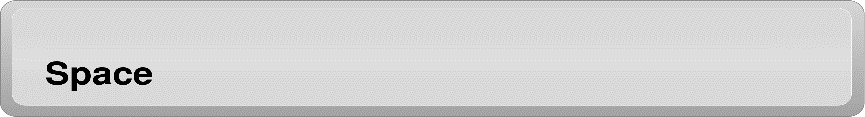 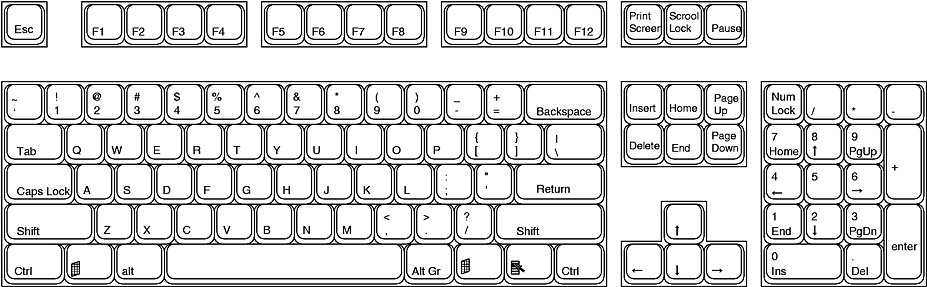 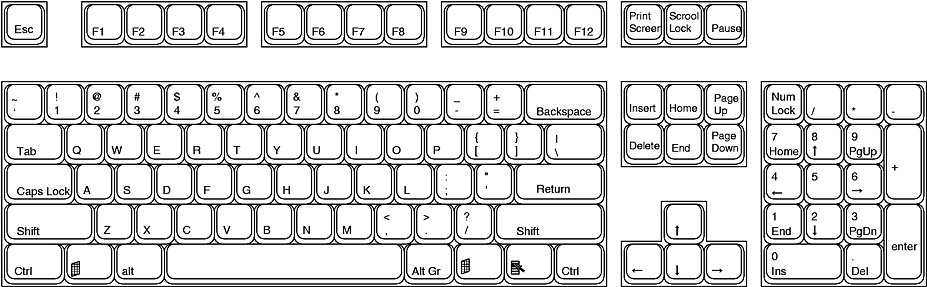 